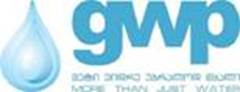 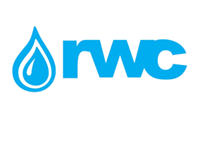 Consolidated E-Tender Documentation for the Purchase of Hydraulic Submersible Pump and hydraulic power pack1.1 Title of procurement Georgian Water and Power LLC (GWP) – ID: 203826002 and Rustavi Water Company LLC (RWC) – ID: 216323351 announces consolidated electronic tender for the Hydraulic Submersible Pumps and hydraulic power packs1.2 Description of goods For both companies technical requirements are following:GWPSubmersible Hydraulic Pump - 5 UnitOil flow 30-34 LPMMax pressure (bar) 172Max flow capacity 120 h3/hMax head  20mPumped liquid – Dirty sand mixture technical water with solid particlesHydraulic Power Pack- 5 UnitOil Flow 20-40 LPMWorking Pressure (bar) 120Max Pressure (bar) 160RWCSubmersible Hydraulic Pump - 4 UnitOil flow 30-34 LPMMax pressure (bar) 172Max flow capacity 120 h3/hMax head  20mPumped liquid – Dirty sand mixture technical water with solid particlesHydraulic Power Pack- 4 UnitOil Flow 20-40 LPMWorking Pressure (bar) 120Max Pressure (bar) 160Distribution of the quantity by legal entities (GWP, RWC) are given in Annex N1 1.3 Cost estimation A Tender Participant shall provide cost estimation in accordance with Annex N1.  1.4 Deadline for delivery of goods / services / worksThe Deadline for the goods delivery must be no later than 60 (Sixty) from the date of contract signature 1.5 Form and place for delivery of goods / service / works Delivery Term shall be Ex Work.1.6 Warranty TermsThe Tender Participant shall warrant that the Goods are made of best materials with first class workmanship, brand new and unused. The Tender Participant must provide minimum 12 (Twelve) months’ warranty period from the date of goods delivery.1.7 Requirement of ExperienceThe Tender Participant shall have experience in supplying similar type of goods and submit relevant supporting documents: contract(s) and associated delivery-acceptance document(s) and/or reference number of the mentioned documents in Georgian procurement electronic system of the State Procurement Agency (e.g., NAT/CMR/SPA, etc.).1.8 Terms of payment Post Payment, Payment shall be made by Bank transfer, within the period of 30 (thirty) calendar days from the submission of delivery-acceptance documents.Prepayment of 50% of the total contract amount will be allowed only on the basis of a bank guarantee.1.9 Performance Guarantee The Contractor shall present a performance guarantee in an amount of 5% of the contract value within 7 (seven) calendar days from the signature date of the Contract. The performance guarantee shall be issued by a bank licensed in Georgia or OECD member state (Organization of Economic Cooperation and Development). The term of validity of the guarantee shall be at least 30 calendar days longer than the term of the contract. In case the Contractor fails to present the guarantee within the agreed period of time, the Client shall be entitled to terminate the Contract.1.10 Information to be uploaded/provided by bidders for electronic tender:1. Price list according to Annex N1; 2. Complete Datasheets 2.Documents demonstrating experience of a Tender Participant in accordance within the paragraph 1.7;  3. Detailed Technical Specifications of the offered goods;4.Information regarding Delivery, Warranty and Payment Terms, mentioned information shall be in consistency with the requirements of paragraphs 1.4, 1.6, 1.8;5. Extract from the Registry of entrepreneurial and non-entrepreneurial (non-commercial) legal entities issued after the announcement date of the electronic tender.Note:
1) All documents and/or information uploaded for the electronic tender by a bidder shall be signed by an authorized person (a letter of attorney shall be uploaded whenever required);
2) It is Preferable All documents and/or information prepared by a pretender to be verified by an authorized person using electronic signature or a stamp of the company.1.11 Concluding a contract1) A contract with the winner company will be signed in accordance with the terms of this tender separately by legal entities. 2) GWP and RWC reserve the rights to sign a contract with one or more companies.1.12 Other requirements1.12.1 When submitting a bid, a bidder shall not be:   in the process of filing for bankruptcy in the process of liquidation in conditions of suspended business activity. 1.12.2 Cost estimation shall be made in Georgian national currency (GEL). Prices must include all costs considered by this tender and taxes specified by the Georgian legislation.1.12.3 Offer of the bidder shall be valid for 30 (thirty) calendar days from the date of its submission.1.12.4 GWP and RWC reserve the rights to determine by itself the tender completion time, to change the tender terms under the notification timely given to the bidders, or to terminate the tender at any stage of its progress.GWP and RWC will identify the winner through the tender commission and inform all participating companies thereof.  GWP and RWC are not obliged to give a verbal or written explanation to any bidder on any decision made regarding to the tender. GWP and RWC reserve the rights to verify any information received from the bidders as well as to obtain information about the company or its activities. If the information provided by a bidder is not true or false, the bidder will be disqualified.  Please, note that GWP and RWC will not accept oral request for additional information. Only phone inquiries will be accepted. Note: Any other information obtained in any other way will not be considered as official and does not generate any obligation from GWP and RWC.1.13 Information for participation in electronic tender:1.13.1 Any question during the electronic tender process shall be made in writing and communicated through the Q&A platform of tenders.ge website;1.13.2  To participate in the electronic tender, the company shall be registered on www.tenders.ge; 1.13.3 For instruction on participation in electronic tender through tenders.ge please refer to Annex 4. Contact information:Contact person: Vano TsiklauriAddress: 10 Medea (Mzia) Jugeli str., 0179, Tbilisi  E-mail: vtsiklauri@gwp.geTel.: +995 577 73 66 44